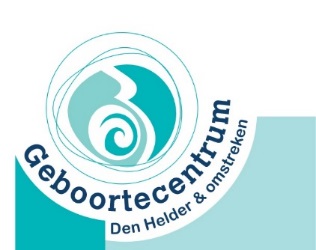 Beleid in deze regio bij >41 weken zwangerschapWe hebben binnen onze regio afspraken gemaakt met gynaecologen over de mogelijkheden van inleiden bij zwangeren die meer als 41 weken zwanger zijn. Binnen onze regio hebben we de volgende mogelijkheden: Strippen, dit doen we in overleg met de zwangere en meestal op het reguliere spreekuur op de praktijk. Afwachten tot 42 weken met rond 41+3 een controle bij de gynaecoloog met CTG en echo. Hierna om de dag CTG controle tot de bevallingInleiden rond 41 weken. Hiervoor plannen we tussen de 40 en 41 weken een consult bij de gynaecoloog om de mogelijkheden van inleiden te bespreken. Indien er bij 41 of 42 weken gekozen wordt voor een inleiding en dit kan door middel van het breken van de vliezen (dit hangt af van de rijpheid en de ontsluiting van de baarmoedermond) dan hebben we in veel gevallen de mogelijkheid om de dag voor de inleiding thuis bij de zwangere de vliezen te breken. Dit geeft de zwangere de mogelijkheid om nog in haar eigen omgeving te kunnen starten met de baring en met een van ons thuis of in het ziekenhuis te kunnen bevallen. Mochten er over de bijgaande informatie of de mogelijkheden binnen onze regio vragen zijn, horen we het uiteraard graag! Met vriendelijke groet, Jane, Marije, Bonny en Anne